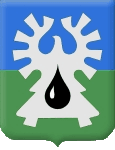 МУНИЦИПАЛЬНОЕ ОБРАЗОВАНИЕ ГОРОД УРАЙХанты-Мансийский автономный округ - ЮграАДМИНИСТРАЦИЯ ГОРОДА УРАЙПОСТАНОВЛЕНИЕот ______________	№ _________О порядке проведения квалификационногоэкзамена муниципальных служащихадминистрации города Урай и органовадминистрации города УрайНа основании пункта 2 статьи 5.2 Закона Ханты-Мансийского автономного округа – Югры от 20.07.2007 №113-оз «Об отдельных вопросах муниципальной службы в Ханты-Мансийском автономном округе – Югре»:1. Установить порядок проведения квалификационного экзамена муниципальных служащих администрации города Урай и органов администрации города Урай согласно приложению.2. Постановление опубликовать в газете «Знамя» и разместить на официальном сайте органов местного самоуправления города Урай в информационно-телекоммуникационной сети «Интернет».3. Контроль за выполнением постановления возложить на первого заместителя главы города Урай В.В. Гамузова.Глава города Урай	А.В.ИвановПриложение к постановлению администрации города Урайот ______________№ _______Порядокпроведения квалификационного экзаменамуниципальных служащих администрации города Урайи органов администрации города Урай1. Квалификационный экзамен муниципальных служащих администрации города Урай и органов администрации города Урай (далее – квалификационный экзамен) проводится при решении вопроса о присвоении классного чина по замещаемой должности муниципальной службы муниципальным служащим, указанным в пункте 1 статьи 5.2 Закона Ханты-Мансийского автономного округа – Югры от 20.07.2007 №113-оз «Об отдельных вопросах муниципальной службы в Ханты-Мансийском автономном округе – Югре».2. Квалификационный экзамен проводится при наличии оснований для присвоения классного чина, установленных статьей 5.2 Закона Ханты-Мансийского автономного округа – Югры от 20.07.2007 №113-оз «Об отдельных вопросах муниципальной службы в Ханты-Мансийском автономном округе – Югре», не позднее чем через три месяца после дня подачи муниципальным служащим письменного заявления о присвоении классного чина.3. Квалификационный экзамен проводится комиссией по проведению квалификационного экзамена (далее – комиссия), состав которой утверждается представителем нанимателя (работодателем).4. Решение о проведении квалификационного экзамена принимается представителем нанимателя (работодателем).В решении о проведении квалификационного экзамена указываются:1) дата и время проведения квалификационного экзамена;2) список муниципальных служащих, сдающих квалификационный экзамен;3) состав комиссии по проведению квалификационного экзамена.Решение о проведении квалификационного экзамена доводится до сведения муниципального служащего не позднее чем за месяц до его проведения.5. Комиссия состоит из председателя, заместителя председателя, секретаря и членов комиссии, которые при принятии решений обладают равными правами.В состав комиссии включаются должностные лица органов администрации города Урай, в том числе из подразделений по вопросам кадровой работы, правового обеспечения, а также органа администрации города Урай, в котором муниципальный служащий, сдающий квалификационный экзамен, замещает должность муниципальной службы.Состав комиссии формируется таким образом, чтобы была исключена возможность возникновения конфликта интересов, который мог бы повлиять на принимаемые комиссией решения.Состав комиссии для проведения квалификационного экзамена муниципальных служащих, исполнение должностных обязанностей которых связано с использованием сведений, составляющих государственную тайну, формируется с учетом положений законодательства Российской Федерации о государственной тайне.6. Не позднее чем за две недели до проведения квалификационного экзамена непосредственный руководитель муниципального служащего, сдающего квалификационный экзамен, направляет в комиссию отзыв об уровне знаний, навыков и умений (уровне профессиональной подготовки) муниципального служащего и о возможности присвоения ему классного чина.7. Муниципальный служащий должен быть ознакомлен с отзывом непосредственного руководителя не менее чем за одну неделю до проведения квалификационного экзамена.8. Муниципальный служащий вправе представить в комиссию заявление о своем несогласии с отзывом, указанным в пункте 6 настоящего порядка.9. При проведении квалификационного экзамена комиссия оценивает уровень знаний, навыков и умений (уровень профессиональной подготовки) в соответствии с установленными квалификационными требованиями, сложностью и ответственностью работы, выполняемой муниципальными служащими, на основе экзаменационных процедур с использованием не противоречащих действующему законодательству методов оценки профессиональных качеств муниципальных служащих, включая индивидуальное собеседование и тестирование по вопросам, связанным с выполнением должностных обязанностей по замещаемой должности муниципальной службы. При этом учитывается продолжительность муниципальной службы в предыдущем классном чине и в замещаемой должности муниципальной службы.10. Решение о результате квалификационного экзамена принимается комиссией в отсутствие муниципального служащего и его непосредственного руководителя открытым голосованием простым большинством голосов присутствующих на заседании членов комиссии. При равенстве голосов муниципальный служащий признается сдавшим квалификационный экзамен.По результатам квалификационного экзамена комиссией принимается одно из следующих решений:1) признать, что муниципальный служащий сдал квалификационный экзамен, и рекомендовать его для присвоения классного чина;2) признать, что муниципальный служащий не сдал квалификационный экзамен.11. Результат квалификационного экзамена заносится в экзаменационный лист муниципального служащего, составленный по форме согласно приложению.Экзаменационный лист подписывается председателем, заместителем председателя, секретарем и членами комиссии, присутствовавшими на заседании.Муниципальный служащий знакомится с экзаменационным листом под роспись.12. Экзаменационный лист муниципального служащего и отзыв об уровне его знаний, навыков и умений (профессиональном уровне) и о возможности присвоения ему классного чина хранятся в личном деле муниципального служащего.13. Муниципальный служащий, не сдавший квалификационный экзамен, может выступить с инициативой о проведении повторного квалификационного экзамена не ранее чем через шесть месяцев после проведения данного экзамена.14. Муниципальный служащий вправе обжаловать результаты квалификационного экзамена в соответствии с законодательством Российской Федерации.15. Организационно-техническое и информационное обеспечение проведения квалификационного экзамена осуществляют:1) в отношении муниципальных служащих администрации города Урай – управление по организационным вопросам и кадрам администрации города Урай;2) в отношении муниципальных служащих органов администрации города Урай, обладающих правами юридического лица, – кадровая служба (иное уполномоченное правовым актом представителя нанимателя (работодателя) лицо) соответствующего органа администрации города Урай.Приложениек порядку проведения квалификационного экзаменамуниципальных служащих в администрации города Урайи органах администрации города УрайЭкзаменационный листмуниципального служащегоКоличество голосов за ________, против ________Примечания _____________________________________________________________________Председатель комиссиипо проведению квалификационного экзамена: ____________ ____________________	подпись 	расшифровка подписиЗаместитель председателя комиссиипо проведению квалификационного экзамена: ____________ ____________________	подпись 	расшифровка подписиСекретарь комиссиипо проведению квалификационного экзамена: 	____________ ____________________	подпись 	расшифровка подписиЧлены комиссиипо проведению квалификационного экзамена: 	____________ ____________________	подпись 	расшифровка подписи	____________ ____________________	подпись 	расшифровка подписиДата проведения квалификационного экзамена ________________________________С экзаменационным листом ознакомился ______________________________________	подпись муниципального служащего, датам.п.Фамилия, имя, отчествоГод, число и месяц рожденияСведения об образованииСведения о профессиональной переподготовке, повышении квалификации Замещаемая должность муниципальной службы на день проведения квалификационного экзамена и дата назначения на эту должностьСтаж муниципальной службыСтаж работы по специальности, направлению подготовкиКлассный чин на день проведения квалификационного экзаменаВопросы к муниципальному служащему и краткие ответы на нихРешение комиссии по проведению квалификационного экзамена